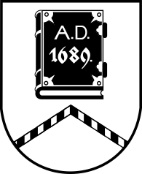 ALŪKSNES NOVADA PAŠVALDĪBAĪPAŠUMU ATSAVINĀŠANAS KOMISIJASĒDE Nr.2218.06.2024., plkst. 14:00Dārza ielā 11, Alūksnē, Alūksnes novadā, zālē, 1.stāvāDarba kārtībā:Par Alūksnes novada pašvaldības nekustamā īpašuma Brūža ielā 7, Alūksnē, Alūksnes novadā zemes vienības daļas nomas tiesību izsoli.Par Alūksnes novada pašvaldības nekustamā īpašuma Ojāra Vācieša ielā 1, Alūksnē, Alūksnes novadā zemes vienības daļas nomas tiesību izsoli.Par Alūksnes novada pašvaldības nekustamā īpašuma Jāņkalna ielā 17A, Alūksnē, Alūksnes novadā zemes vienības daļas nomas tiesību izsoli.Par Alūksnes novada pašvaldības nekustamā īpašuma Jāņkalna ielā 50, Alūksnē, Alūksnes novadā zemes vienības daļas nomas tiesību izsoli.